Słoneczka, KotkiWtorek, Środa: 12-13.05.2020Topic: Vegetables - warzywa. Słówka https://www.youtube.com/watch?v=utwgf_G91Eo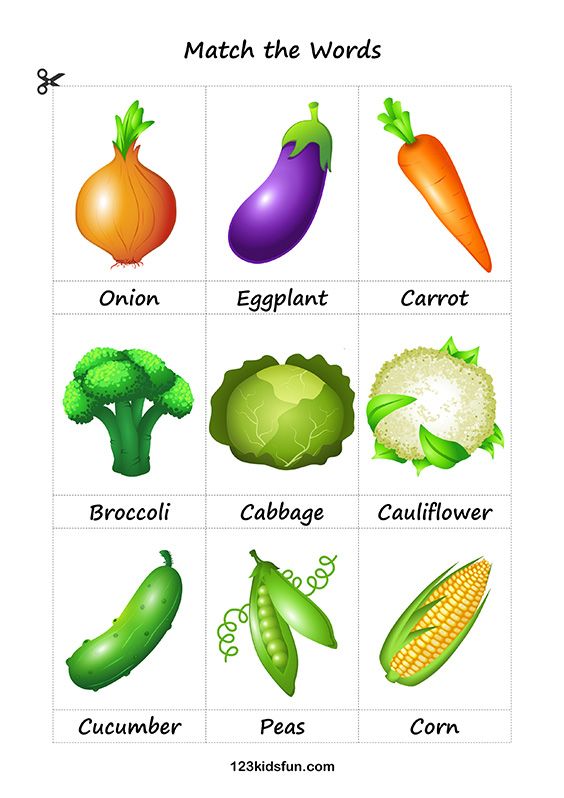 ‘’Close your eyes’’ . Rodzic kładzie flashcards na dywanie. Wymawia nazwy wszystkich warzyw. Mówi ‘’Close your eyes’’. Dziecko zamyka oczy, w tym czasie rodzic zabiera jedną kartę. Gdy dziecko wypowie nazwę warzywa, woła je jeszcze 2 razy. Warzywo wraca na swoje miejsce. Piosenka https://www.youtube.com/watch?v=RE5tvaveVak Do you like? https://www.youtube.com/watch?v=9dltQzhDDLA‘’Pociąg’’. Rodzic kładzie karty na dywanie. Wypowiada nazwy warzyw, dziecko układa karty, jedna za drugą w kolejności takiej jak mówi rodzic. Gra. https://www.youtube.com/watch?v=4bJh4IDtnEA 